Министерство здравоохранения Республики БеларусьУчреждение образования«Гродненский государственный медицинский университет»Кафедра русского и белорусского языков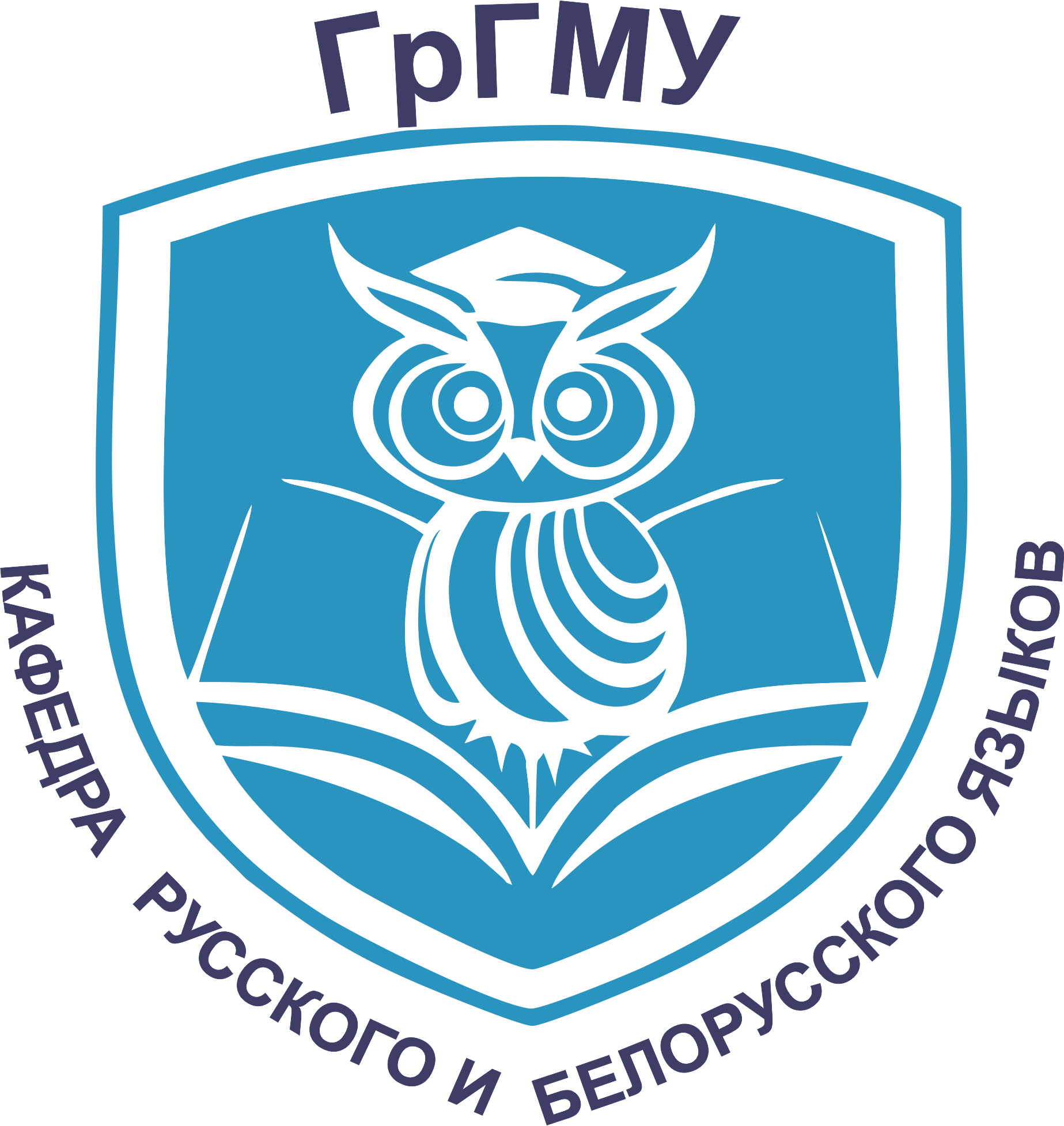 ПРОГРАММАХIII  РЕСПУБЛИКАНСКОГО научно-практическОГО семинарА «ФОРМИРОВАНИЕ МЕЖКУЛЬТУРНОЙ КОМПЕТЕНТНОСТИ В УЧРЕЖДЕНИЯХ ВЫСШЕГО ОБРАЗОВАНИЯ ПРИ ОБУЧЕНИИ ЯЗЫКАМ».Гродно, 17 ноября 2016 годаПРОГРАММА РАБОТЫ СЕМИНАРА9.00-9.30 	– Регистрация участников и гостей (1 этаж, около ауд. № 100).9.30-10.00 	– Открытие XVI Республиканской научно-практической студенческой конференции и ХIII Республиканского научно-практического семинара (1 этаж, ауд. № 100).10.00-13.00  – Работа секций семинара (4-5 этаж, кафедра русского и белорусского языков, кафедра иностранных языков).13.00-14.00  – Обед. Посещение музея истории университета.14.00-16.00  – Торжественное закрытие конференции и семинара (1 этаж, ауд.100).регламент семинараДоклад на заседаниях секций – до 10 минутСообщения – до 7 минутВыступления в дискуссии – до 5 минутОргкомитет	заведующий кафедрой русского и белорусского языков УО «ГрГМУ» Пустошило Е.П.	старший преподаватель кафедры русского и белорусского языков УО «ГрГМУ» Мишонкова Н.А.	старший преподаватель кафедры русского и белорусского языков УО «ГрГМУ» Мельникова А.А.	старший преподаватель кафедры русского и белорусского языков УО  «ГрГМУ» Воронец В.И.Секретари:старший преподаватель кафедры русского и белорусского языков УО «ГрГМУ» Дымова Е.А.старший преподаватель кафедры русского и белорусского языков УО «ГрГМУ» Сентябова А.В.старший преподаватель кафедры русского и белорусского языков УО «ГрГМУ» Барановская А.В.ОТКРЫТИЕ XVI РЕСПУБЛИКАНСКОЙ НАУЧНО-ПРАКТИЧЕСКОЙ СТУДЕНЧЕСКОЙ КОНФЕРЕНЦИИ И ХIII Республиканского НАУЧНО-ПРАКТИЧЕСКОГО СЕМИНАРАПРИВЕТСТВЕННОЕ СЛОВО 	проректор по научной работе учреждение образования «Гродненский государственный медицинский университет», доцент Вольф С.Б.заведующий кафедрой русского и белорусского языков учреждения образования «Гродненский государственный медицинский университет», доцент Пустошило Е.П.СЕКЦИЯ «ФОРМИРОВАНИЕ МЕЖКУЛЬТУРНОЙ КОММУНИКАТИВНОЙ КОМПЕТЕНТНОСТИ В ВУЗАХ ПРИ ОБУЧЕНИИ РКИ И БЕЛОРУССКОМУ ЯЗЫКУ»1. ИЗУЧЕНИЕ ЯЗЫКОВОГО СОЗНАНИЯ ИНОСТРАННЫХ СТУДЕНТОВ КАК ИНСТРУМЕНТ ФОРМИРОВАНИЯ МЕЖКУЛЬТУРНОЙ КОММУНИКАТИВНОЙ КОМПЕТЕНТНОСТИ ПРЕПОДАВАТЕЛЯ РКИ 	УО «Гродненский государственный медицинский университет»	Кафедра русского и белорусского языков		Пустошило Е.П.2.  Медицинская  терминологическая лексика и проблемы её классификации 
		УО «Гродненский государственный медицинский университет»		Кафедра русского и белорусского языков		Мельникова А.А.3. СТРУКТУРНЫЯ АСАБЛІВАСЦІ АСАЦЫЯТЫЎНЫХ  СЛОЎНІКАЎУО «Гродненский государственный медицинский университет»		Кафедра русского и белорусского языковВоронец В.И. 4. повышение качества подготовки иностранных учащихся по русскому языку УО «Гродненский государственный медицинский университет»		Кафедра русского и белорусского языковМишонкова Н.А.5. ОБУЧЕНИЕ РУССКОЙ МЕДИЦИНСКОЙ ТЕРМИНОЛОГИИ ИНОСТРАННЫХ СТУДЕНТОВ-МЕДИКОВ	УО «Гродненский государственный медицинский университет»	Кафедра русского и белорусского языков	Дымова Е.А.6. ЯЗЫКОВОЕ ТЕСТИРОВАНИЕ КАК ИТОГОВАЯ ФОРМА КОНТРОЛЯ ЗНАНИЙ УЧАЩИХСЯ	УО «Гродненский государственный медицинский университет»	Кафедра русского и белорусского языков		Барановская А.В.7. ПОМОЩЬ ПРЕПОДАВАТЕЛЯ РКИ ПРИ АДАПТАЦИИ ИНОСТРАННЫХ СТУДЕНТОВ В СТРАНЕ ИЗУЧАЕМОГО ЯЗЫКА	УО «Гродненский государственный медицинский университет»	Кафедра русского и белорусского языков	Больгерт И.А.8. ФОРМИРОВАНИЕ МЕЖКУЛЬТУРНОЙ КОМПЕТЕНЦИИ НА УРОКЕ РКИ	УО «Гродненский государственный медицинский университет»	Кафедра русского и белорусского языков	Флянтикова Е.В.9. СПОСОБЫ ПОВЫШЕНИЯ МОТИВАЦИИ АНГЛОЯЗЫЧНЫХ СТУДЕНТОВ ПРИ ОБУЧЕНИИ РКИ	УО «Гродненский государственный медицинский университет»		Кафедра русского и белорусского языков	Сентябова А.В.10. ПРОФЕССИОНАЛЬНЫЙ ПОРТРЕТ ПРЕПОДАВАТЕЛЯ РУССКОГО ЯЗЫКА КАК НЕРОДНОГОУО «Гродненский государственный медицинский университет» Кафедра русского и белорусского языковСнежицкая О.С.11. МЕЖКУЛЬТУРНАЯ КОММУНИКАЦИЯ В УЧРЕЖДЕНИЯХ ВЫСШЕГО ОБРАЗОВАНИЯ		УО «Гродненский государственный медицинский университет»		Кафедра русского и белорусского языков		Окуневич Ю.А. 12. АКАДЕМЧЕСКАЯ МОБИЛЬНОСТЬ КАК УСЛОВИЕ АКТИВИЗАЦИИ МЕЖКУЛЬТУРНОЙ КОММУНИКАЦИИ В УЧРЕЖДЕНИЯХ ВЫСШЕГО ОБРАЗОВАНИЯУО «Гродненский государственный университет имени Янки Купалы»Отдел по работе с иностранными студентами и академической мобильности, кафедра русского языка как иностранногоЗданович Е.С.13. Использование инфографики на уроках РКИ 		Белорусский государственный экономический университет
		Лапуцкая И.И.14. ФУНКЦИОНАЛЬНЫЙ АСПЕКТ ИЗУЧЕНИЯ ЛЕКСИКИ		УО «Белорусский государственный медицинский университет»                   Кафедра белорусского и русского языков                   Кожухова Н.Е., Аксёнова Г.Н.15. ВЕБИНАР КАК СПОСОБ МЕЖКУЛЬТУРНОГО ДИАЛОГА ПРИ ОБУЧЕНИИ РУССКОМУ ЯЗЫКУ КАК ИНОСТРАННОМУ
		УО « Гродненский государственный университет имени Янки 			Купалы»
		Кафедра русского языка как иностранного
		Бэкман Е. В.
16. РОЛЕВЫЕ ИГРЫ НА ЗАНЯТИЯХ ПО РУССКОМУ ЯЗЫКУ КАК ИНОСТРАННОМУ		УО «Гродненский государственный университет имени Янки 			Купалы»		Кафедра русского языка как иностранного		Мазько Г.Ч.17. ТРЕНИНГОВЫЕ ЗАДАНИЯ КАК МЕТОД ФОРМИРОВАНИЯ МЕЖКУЛЬТУРНОЙ КОМПЕТЕНЦИИ ПРИ ОБУЧЕНИИ ИНОСТРАННОМУ ЯЗЫКУ ДЛЯ СПЕЦИАЛЬНЫХ ЦЕЛЕЙ
		УО «Гродненский государственный университет имени Янки 			Купалы»
		Кафедра языковой подготовки белорусских и иностранных 			граждан
		Семенчук С.А.18. Об опыте использования активных форм обучения РКИ	УО Белорусская государственная сельскохозяйственная академия	Кафедра русского и белорусского языков	Сафронова Е.А., Антанькова О.А.СЕКЦИЯ «ПЕРЕДОВЫЕ ПЕДАГОГИЧЕСКИЕ ТЕХНОЛОГИИ ОБУЧЕНИЯ ИНОСТРАННЫМ ЯЗЫКАМ»1. ПРОБЛЕМНОЕ ОБУЧЕНИЕ НА ФАКУЛЬТАТИВНЫХ ЗАНЯТИЯХ ПО АНГЛИЙСКОМУ ЯЗЫКУ В МЕДИЦИНСКОМ ВУЗЕ	УО «Гродненский государственный медицинский университет»	Кафедра иностранных языков	Василевич М.Н.2. ПУТИ ПОПОЛНЕНИЯ И ПЕРСПЕКТИВЫ РАЗВИТИЯ ТЕРМИНОЛОГИИ ПОДЪЯЗЫКА РЕПРОДУКТИВНОГО ЗДОРОВЬЯ	УО «Гродненский государственный медицинский университет»	Кафедра иностранных языков	Разводовская Я.В.3. СФОРМИРОВАННОСТЬ ИНФОРМАЦИОННОЙ СОСТАВЛЯЮЩЕЙ ИНФОРМАЦИОННО-КОММУНИКАЦИОННОЙ КУЛЬТУРЫ СТУДЕНТОВ МЕДИЦИНСКОГО ВУЗА		УО «Гродненский государственный медицинский университет»		Кафедра иностранных языков		Шевчик-Гирис Е.М.4. К ВОПРОСУ О РЕАЛИЗАЦИИ ИНТЕРАКТИВНОГО МОДУЛЬНОГО ОБУЧЕНИЯ СТУДЕНТОВ-МЕДИКОВ ГРАММАТИЧЕСКИМ АСПЕКТАМ ИНОЯЗЫЧНОЙ РЕЧИ	УО «Гродненский государственный медицинский университет»
		Кафедра иностранных языков	Волошко Т.А.5. АВТОНОМНОЕ ОБУЧЕНИЕ	УО «Гродненский государственный медицинский университет»	Кафедра иностранных языков	Пожарицкая Г.П.6. ЭВОЛЮЦИЯ ДИФТОНГА -АЕ- ОТ КЛАССИЧЕСКОЙ ЛАТЫНИ ДО СОВРЕМЕННОЙ ЛАТИНСКОЙ МЕДИЦИНСКОЙ ТЕРМИНОЛОГИИ	УО «Гродненский государственный медицинский университет»	Кафедра иностранных языков	Хомич Е.Н., Заборовская О.С.7. К ВОПРОСУ ОБ ИЗУЧЕНИИ МЕДИЦИНСКОЙ ЛАТИНСКОЙ ТЕРМИНОЛОГИИ ИНОСТРАННЫМИ СТУДЕНТАМИ		УО «Гродненский государственный медицинский университет»		Кафедра иностранных языков		Князева Ю.В., Рябова  А.М.8. ОРГАНИЗАЦИЯ САМОСТОЯТЕЛЬНОЙ РАБОТЫ СТУДЕНТОВ МЕДИЦИНСКИХ ВУЗОВ В ПРЕПОДАВАНИИ ДИСЦИПЛИНЫ «ЛАТИНСКИЙ ЯЗЫК»		УО «Гродненский государственный медицинский университет»		Кафедра иностранных языков		Рябова  А.М., Князева Ю.В.9. СОВРЕМЕННЫЕ ТЕХНОЛОГИИ В ОБУЧЕНИИ ИНОСТРАННОМУ ЯЗЫКУ В МЕДИЦИНСКОМ ВУЗЕ	УО «Гродненский государственный медицинский университет»	Кафедра иностранных языков	Василевич М.Н.10. ИСПОЛЬЗОВАНИЕ ВИДЕОТЕХНОЛОГИЙ В ПРОЦЕССЕ ОБУЧЕНИЯ ИНОЯЗЫЧНОМУ ПРОИЗНОШЕНИЮ 
			УО «Гродненский государственный медицинский университет»		Кафедра иностранных языков	Головач Т.Н.11. НОВЫЕ МОДЕЛИ ФОРМИРОВАНИЯ ПРОФЕССИОНАЛЬНОЙ КОММУНИКАТИВНОЙ КОМПЕТЕНТНОСТИ ПРИ ОБУЧЕНИИ СТУДЕНТОВ-МЕДИКОВ НЕМЕЦКОМУ ЯЗЫКУ		УО «Гродненский государственный медицинский университет»		Кафедра иностранных языков		Кондратьев Д.К.12. ОБУЧЕНИЕ АУДИРОВАНИЮ В ГРУППАХ ПРОФЕССОРСКО-ПРЕПОДАВАТЕЛЬСКОГО СОСТАВА
		УО «Гродненский государственный медицинский университет»
		Кафедра иностранных языков
		Семенчук И. В.
13. ФАКТОРЫ АДАПТАЦИИ СТУДЕНТОВ ВУЗА
		УО «Гродненский государственный медицинский университет»
		Кафедра иностранных языков		Заборовская О.С.